NOTICE OF PROPOSAL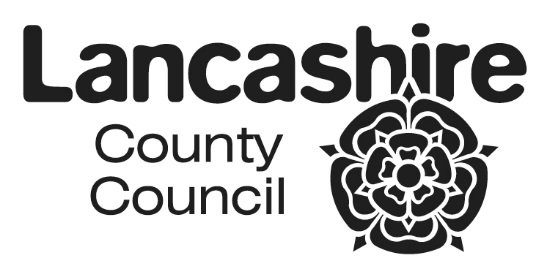 ROAD TRAFFIC REGULATION ACT 1984LANCASHIRE COUNTY COUNCIL(HOYLES LANE AND COTTAM LANE, COTTAM, PRESTON CITY) (REVOCATION AND 20MPH SPEED LIMIT) ORDER 201*NOTICE IS HEREBY GIVEN that Lancashire County Council propose to make the above Speed Limit Order under Section 84 of and Part IV of Schedule 9 to the Road Traffic Regulation Act 1984, as amended, the effect of which is to make traffic management alterations in this general locality.A copy of the draft Order and associated documents for proposing to make the Order may be inspected:On Lancashire County Council's website at http://www.lancashire.gov.uk/roads-parking-and-travel/roads/roadworks-and-traffic-regulation-orders/permanent.aspx
during normal office hours at the offices of Preston City Council, PO Box 10, Town Hall, Lancaster Road, Preston, PR1 2RLand at the offices of The Director of Corporate Services, Lancashire County Council, Christ Church Precinct, County Hall, Preston PR1 8XJ. Any representations or objections (specifying the grounds on which they are made) relating to the proposal must be made in writing and should be sent to The Director of Corporate Services, Lancashire County Council, P O Box 78, County Hall, Preston PR1 8XJ or by e-mail to tro-consultation@lancashire.gov.uk quoting ref: LSG4\894.10501\AFR before the 06 December 2019.Laura Sales, Director of Corporate Services08 November 2019